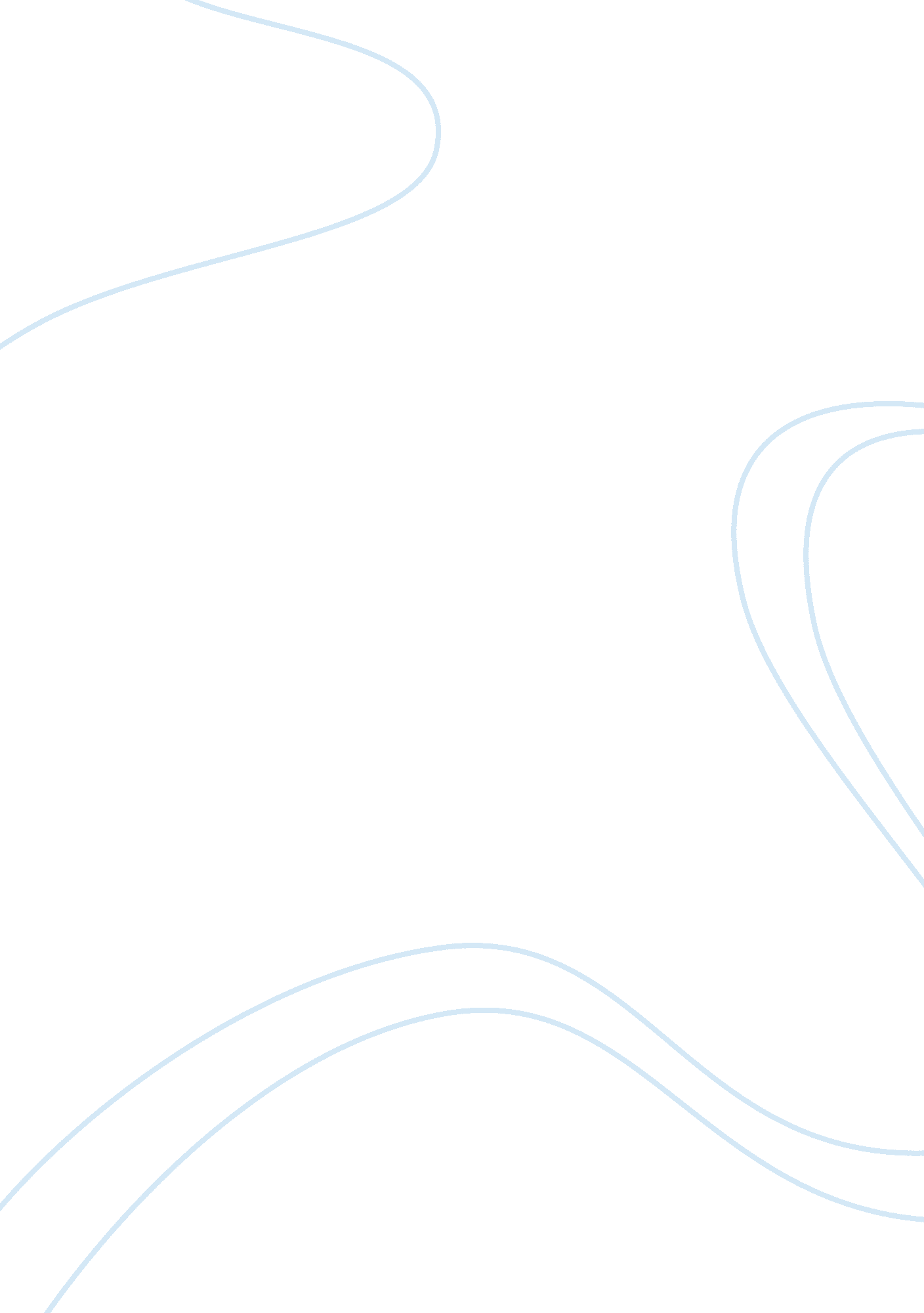 As this country was born. the restoration of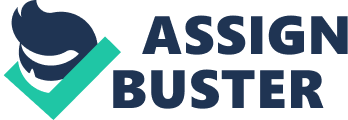 As a way for the gospel to be restored, the UnitedStates was the proper host because it was open territory. The only reason thatthe United States was a proper host for the gospel was because the newgovernment established believed in people having their inherent and inalienablerights. The people of the United States now have the agency to choose their ownlife and are given that right when this country was born. The restoration of the gospel of Jesus Christ andthe founding of the United States are connected in more ways than just by coincidence. It was by the power of God that it came to be at the perfect time and place. Itwould have been impossible, without God’s guidance in establishing America, torestore the gospel under the governments that existed at the time, such as theConstitutional monarchy that was in place for the Spanish and the British. Whilestudying the Doctrine and Covenants, I have learned that even with the perfectplace and precise timing of the restoration it was still a very difficult timefor the Latter-Day Saints. Had the United States of America not been throughthe revolution for their freedom, the colonies would still be under church-staterules that did not want for new churches to be formed. And if no new churches wouldbe established, then Joseph Smith would not have been able to play the rolethat He was meant to by trying to decide if there was a true church on theearth. The Revolutionary War and the rebellion of the colonists from the Churchof England played a key role in the restoration of the gospel.  Public virtue is where the members of theChurch have an obligation to government and are motivated to do good withinsociety. Many church members should value the order and arrangement that agovernment should provide for its citizens. By valuing the government, thepeople should act responsibly while performing their civic duties. Thosemembers need to have the willingness to learn more about the government andhave a desire to participate by voting for places in the government and bydoing a citizen’s civic duty by going to jury duty or voting forrepresentatives in their local government. Citizenship is another word for theobligation of Church members need to fulfill their duties to their nations andcommunities in was that coincide with their natural and inalienable rights thatthe government should give. Governments were created by God for the people tobenefit from the laws and guidelines that were made to help them. Those lawsand guidelines are there for a reason and that reason is to show a boundarywhere the people know that it is not safe anymore. The laws are not supposed tobe restricting in any nature. The laws that are set in place are meant toprotect an individual’s freedom to certain things. The governments are in placeto not dictate which religion needs to be worshipped as a whole country. If a ruleror government as a whole has done what is asked of them, then the Lord willbless them in any way that he can. One of those blessings could be that thecountry will have a peaceful year or that the government will not have as manynatural disasters. Governments need to listen to the voice of the people whenthey vote and share their opinions on certain matters.  As a way for the people of the world to have freeagency, God had his son, Jesus Christ, carry the sins of the world and atone forthe sins of others. He gave us the agency to create our own future and not beon a path that we cannot decide. We, as people, have the ability to chooseright from wrong and to act for ourselves. We have the right to create the lifethat we want, not what anyone else wants. While on this earth, God has given usthe agency to choose whether or not to keep his commandments. By keeping hiscommandments, we may have ways that will help our lives. Each person has theirown responsibility to choose what we should do. To be accountable, a person hasto make sure that they can accept the consequences of their actions, good orbad. All consequences follow a natural result of the choices a person decidesto make. These are the reasons the gospel was able tobe restored and have the citizens partake in voting for their representatives. By voting for different places in the government, the people can use their freeagency. Without the democratic and republican principles set in place, thechurch would not have been able to grow into what it is now today. 